St. Benedict’s C of E VA Junior School PE Development Plan March 2020 – July 2021	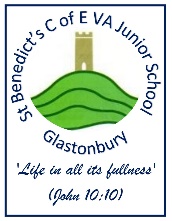 Did you carry forward an underspend from 2019-20 academic year into the current academic year?         	YES Total amount carried forward from 2019/2020	£10,248+ Total amount for this academic year 2020/2021 £18,199= Total to be spent by 31st July 2022	£28,447Key achievements to date until July 2021:Areas for further improvement and baseline evidence of need:After, another unprecedented year due to the lockdowns caused by the global pandemic COVID19. Our sporting achievements have been somewhat reduced compared to previous non-COVID years. This has meant that both inter-school and intra-school competitions were not safe due to the mixing of ‘bubbles’. However, we have been proud of the activities we could offer our pupils. In addition, we encouraged healthy competition through sports within bubbles as well as personal progression and personal achievements through our Real PE program. We understand that a child who is physically active will thrive in other areas of learning and we see this time and time again. The introduction of ‘bubbles sports boxes’ to our playground as well as the continued use of the interactive sports wall has further helped encourage children to choose to be more active during their break times. Furthermore, our investment in a sports coach, who has been able to teach high quality sports lessons to all of the children has been highly successful. Our investment in ‘Maths on the Move’ has also been hugely positive. The sessions enabled children to make real progress in maths and stay active whilst doing so.Sadly, due to the lock down restrictions due to COVID, our local swimming pool was unable to run any schools swimming this academic year. This has had a huge impact upon our ability to improve our swimming data. Looking forward our aim is to have a real focus on swimming attainment so that more children can achieve the goal of being able to swim 25M.Our Year 3 and 4 cohorts have school swimming lessons as part of the curriculum. This means that the 2021/22 year 5 cohort will have never swam in our school due to the restrictions. Our aim is to offer the year group swimming lessons using the Sports Premium money as an intervention to help increase the amount of children who can swim. In addition, to this we will offer intervention sessions to children in year 4 who are unable to make the 25M swimming goals. This whole package should enable our young people to become proficient swimmers.After the success of the sports coach this year, we have decided to invest more money into hiring a sports coach to become a member of our staff.  We believe this will save money in management fees and company fees and will give us more flexibility and coaching hour. We will use the sports coach to teach our second hour of PE each week, he will run Maths on the Move and run sports clubs as well as running physical activities every lunchtime. In addition to this important area for development, we would like to invest more in staff training to ensure our staff our confident in Real PE.Meeting national curriculum requirements for swimming and water safety.N.B Complete this section to your best ability. For example you might have practised safe self-rescue techniques on dry land which you can transfer to the pool when school swimming restarts.Due to exceptional circumstances priority should be given to ensuring that pupils can perform safe self-rescue evenif they do not fully meet the first two requirements of the NC programme of study.What percentage of your current Year 6 cohort swim competently, confidently and proficiently over a distance of at least 25 metres?N.B. Even though your pupils may swim in another year please report on their attainment on leaving primary school at the end of the summer term 2021.Please see note above.28 %What percentage of your current Year 6 cohort use a range of strokes effectively [for example, front crawl, backstroke and breaststroke]?Please see note above.64%What percentage of your current Year 6 cohort perform safe self-rescue in different water-based situations?100%Schools can choose to use the Primary PE and sport premium to provide additional provision for swimming but this must be for activity over and above the national curriculum requirements. Have you used it in this way?No due to COVID restrictions, our local swimming pool couldn’t reopen for school swimming.Academic Year: 2020/21Total fund allocated: £18199Date Updated: 21 June 2021Key indicator 1: The engagement of all pupils in regular physical activity – Chief Medical Officers guidelines recommend that  primary school pupils undertake at least 30 minutes of physical activity a day in schoolKey indicator 1: The engagement of all pupils in regular physical activity – Chief Medical Officers guidelines recommend that  primary school pupils undertake at least 30 minutes of physical activity a day in schoolKey indicator 1: The engagement of all pupils in regular physical activity – Chief Medical Officers guidelines recommend that  primary school pupils undertake at least 30 minutes of physical activity a day in schoolKey indicator 1: The engagement of all pupils in regular physical activity – Chief Medical Officers guidelines recommend that  primary school pupils undertake at least 30 minutes of physical activity a day in schoolIntentImplementationImpactFunding allocated and next stepsIncreased pupil participationEnhanced, inclusive curriculum provisionIncreased capacity and sustainability Improved standardsPositive attitudes to health and well-beingImproved behaviour and attendanceImproved pupil attitudes to PEPositive impact on whole school improvementEasier pupil managementA more inclusive curriculum which inspires and engages all pupilsMaintain 2 Activall Interactive Fitness wall units in the playground. Units to be used by pupils at break, lunch and during PE Lessons.The Activall has been an incredibly successful initiative which has seen the whole school get involved. The wall is rotated on a year group basis. They wall enables the children to work on fitness, stamina and hand-eye co-ordination by hitting the illuminated targets on the wall. It has also been a great stress reliever allowing children to release pend up tension and aggression. This has been particularly useful for our children who have experienced emotional and behavioural issues. In addition to this, the children have been able to challenge each other to learn new skills and work on their own personal bests.Attitudes to learning and behaviour were much improved in the playground.£2750 Maintenance Contract (£2750 – needed to fulfil contract next year)This is a permanent fixture at school so we will continue to maintain it.Increased pupil participationEnhanced, inclusive curriculum provisionIncreased capacity and sustainability Improved standardsPositive attitudes to health and well-beingImproved behaviour and attendanceImproved pupil attitudes to PEPositive impact on whole school improvementEasier pupil managementA more inclusive curriculum which inspires and engages all pupilsIncrease engagement of all pupils in regular physical activity to raise active minutes.Use specialist sports coach to engage children in sporting activities during the lunch time break.To use play leaders to facilitate physical activity during the lunch time break.The introduction of play leaders and specialist sports coaches during the lunch break has been incredibly successful. We have seen an increase in children becoming more physically active.Attitudes to learning and behaviour were much improved in the playground. Class teachers have noted an improvement in behaviour in class as well.£8,469 staffing costs.Next year, we plan to employ an in house sports specialist to run these activities to lower the cost of hiring external coaches.Increased pupil participationEnhanced, inclusive curriculum provisionIncreased capacity and sustainability Improved standardsPositive attitudes to health and well-beingImproved behaviour and attendanceImproved pupil attitudes to PEPositive impact on whole school improvementEasier pupil managementA more inclusive curriculum which inspires and engages all pupilsPlay Equipment to increase engagement of all pupils in regular physical activity to raise active minutes.Due to the COVID restrictions imposed upon the Nation during the last year, we were faced with the conundrum of how to keep our children physically active. The challenges that faced us were how to use equipment that the whole school could access within their ‘bubbles’. We settled on colour coded play equipment, which corresponded with a year group. Meaning that only a specific year group could use a certain coloured piece of equipment. We invested heavily in this to offer physically active and engaging experiences during break and lunch times.The introduction of play equipment during break and lunch break has been very popular. We have seen an increase in children becoming more physically active.Attitudes to learning and behaviour were much improved in the playground. Class teachers have noted an improvement in behaviour in class as well.£2484.91 –We aim to add more equipment and maintain the current equipment.Increased pupil participationEnhanced, inclusive curriculum provisionIncreased capacity and sustainability Improved standardsPositive attitudes to health and well-beingImproved behaviour and attendanceImproved pupil attitudes to PEPositive impact on whole school improvementEasier pupil managementA more inclusive curriculum which inspires and engages all pupilsEnriched curriculum to offer a broad and balance program (including the 2014 PE curriculum)Where are we now?Ideal curriculum to be broad and balanced.Time available Ideas from student voice as to what the pupils would include.Develop a clear yearly plan for all to follow.Lesson plans and skills progressions are clear and easy to use with the real PE Jasmine Online Portal and resource packs.Curriculum map including identified additional activities£320 supply cost PE Lead supply cost to analyse results and draw up curriculum plan.Increased pupil participationEnhanced, inclusive curriculum provisionIncreased capacity and sustainability Improved standardsPositive attitudes to health and well-beingImproved behaviour and attendanceImproved pupil attitudes to PEPositive impact on whole school improvementEasier pupil managementA more inclusive curriculum which inspires and engages all pupilsImplement Golden Mile Whole school commitment to Golden MileThis initiative has been adopted by all teachers and classes in the school. The children are regularly given opportunities to run as part of their school day and all note the amount of laps ran in a 10-minute timed period. The children have learnt about personal best and personal achievement. Of the children asked, all had made improvements in the number of laps they could run in a given time. Teachers have reported the benefits of this to behaviour and engagement in classFree as run in schoolContinue with initiative                                                                                                                                                                       Total spend for this Key Indicator:                                                                                                                                                                       Total spend for this Key Indicator:                                                                                                                                                                       Total spend for this Key Indicator:£13,703.91Key indicator 2: The profile of PESSPA being raised across the school as a tool for whole school improvementKey indicator 2: The profile of PESSPA being raised across the school as a tool for whole school improvementKey indicator 2: The profile of PESSPA being raised across the school as a tool for whole school improvementKey indicator 2: The profile of PESSPA being raised across the school as a tool for whole school improvementIntentImplementationImpactFunding allocated and next stepsA more inclusive curriculum which inspires and engages all pupilsImproved pupil attitudes to PEPositive impact on whole school improvementAcademic achievement enhancedPupils understand the value of PESSPA to their learning across the schoolStaff across the school can start to make the links across subjects and themes including PE Pupil concentration, commitment, self-esteem and behaviour enhancedPositive behaviour and a sense of fair play enhancedGood citizenship promotedInclusive Physical maths boosters for SEND children To run maths boosters using a physical maths program. 12 x 1 hourWeekly sessions focused for SEND children.  All teachers have seen an improvement in confidence levels and a raise in attainment levels after the Maths On The Move Scheme was completed by their children.£825Continue with the scheme next academic year.A more inclusive curriculum which inspires and engages all pupilsImproved pupil attitudes to PEPositive impact on whole school improvementAcademic achievement enhancedPupils understand the value of PESSPA to their learning across the schoolStaff across the school can start to make the links across subjects and themes including PE Pupil concentration, commitment, self-esteem and behaviour enhancedPositive behaviour and a sense of fair play enhancedGood citizenship promotedEnsure the curriculum is inclusiveUse of TA’s to support/aid learningQuality of teaching and learning on offer to all  Purchasing specialist equipment and teaching resources to develop a fully inclusive curriculumCPD for staff to increase subject knowledge and confidence in PEEmploying a specialist teacher to lead after-school clubs for pupils (including those with SEND)Training all teaching staff to teach Real PE – which focuses on fundamental movement skills and offers progression and consistency for all learnersWe have ensured that the curriculum is inclusive by training in and using Real PE. This scheme of work develops the whole child as well as the physical attributes which are obviously so important to PE. The scheme is inclusive as it offers opportunities to all learners to build upon their own individual ability. The scheme offers choice and progressions to ensure that all learners are suitably challenged and stretched regardless of their own starting point.COVID has impacted upon our ability to run our usual variety of After school clubs, however we have managed to take:FootballMulti- skillsCricketNetballDanceGlee ClubMusicSpanish ArtCoding clubAt the end of the term we had provided extra curriculum experiences to over 82% of the school compared to 73% of school last year.£288 throughout the summer term to pay for specialist coaching in afterschool clubStaff to teach 1 Real PE session a week to continue whole school approach. Train new teachers in the Real PE methodology. To develop an effective assessment tool to monitor progress.Real PE training – see indicator 3A more inclusive curriculum which inspires and engages all pupilsImproved pupil attitudes to PEPositive impact on whole school improvementAcademic achievement enhancedPupils understand the value of PESSPA to their learning across the schoolStaff across the school can start to make the links across subjects and themes including PE Pupil concentration, commitment, self-esteem and behaviour enhancedPositive behaviour and a sense of fair play enhancedGood citizenship promotedCorrect utilisation of external coaching staff to aid the PE curriculumWe have used Sports coaches to teach the second hour of PE for a year group a half term.This has given high quality sports specific coaching to all of our pupils.Children have benefitted by learning sports specific skills and have learnt about fair play and competitive sports.All children have engaged in these activities included children with SEND.£7343.50 – Our plan for the followingAcademic year is to hire an in house sports coach to deliver an additional hour or sports specific skills to all year groups every week throughout the year .A more inclusive curriculum which inspires and engages all pupilsImproved pupil attitudes to PEPositive impact on whole school improvementAcademic achievement enhancedPupils understand the value of PESSPA to their learning across the schoolStaff across the school can start to make the links across subjects and themes including PE Pupil concentration, commitment, self-esteem and behaviour enhancedPositive behaviour and a sense of fair play enhancedGood citizenship promotedInclusive equipment Equipment to enable SEND child to be more physically active.Child uses equipment daily to aid physical activity.£57.50                                                                                                                                                                           Total spend for this Key Indicator:                                                                                                                                                                           Total spend for this Key Indicator:                                                                                                                                                                           Total spend for this Key Indicator:£8,226Key indicator 3: Increased confidence, knowledge and skills of all staff in teaching PE and sportKey indicator 3: Increased confidence, knowledge and skills of all staff in teaching PE and sportKey indicator 3: Increased confidence, knowledge and skills of all staff in teaching PE and sportKey indicator 3: Increased confidence, knowledge and skills of all staff in teaching PE and sportIntentImplementationImpactFunding allocated and next stepsA more inclusive curriculum which inspires and engages all pupilsImproved pupil attitudes to PEPositive impact on whole school improvementAcademic achievement enhancedStaff across the school can start to make the links across subjects and themes including PE Pupil concentration, commitment, self-esteem and behaviour enhancedPositive behaviour and a sense of fair play enhancedGood citizenship promotedDevelopment of skills of ‘own’ staff to teach a broad and balanced P.E. curriculum.Teaching staff to receive refresher training for the professional learning and training to use Real PE in one PE session per week.The sessions for teachers did not run due to the Covid 19 Lockdown and the restrictions on visitors into school mixing between ‘bubbles’To re-book the training for next year.Train new PE coach in:Real PEMaths on the MoveMinibus licenceSwimmingA more inclusive curriculum which inspires and engages all pupilsImproved pupil attitudes to PEPositive impact on whole school improvementAcademic achievement enhancedStaff across the school can start to make the links across subjects and themes including PE Pupil concentration, commitment, self-esteem and behaviour enhancedPositive behaviour and a sense of fair play enhancedGood citizenship promotedTraining new staff on real PETo train 2 new teachers to use real PENew staff had basic training to teach Real PE and have implemented the scheme.Free – offered free as incentive  during lockdownA more inclusive curriculum which inspires and engages all pupilsImproved pupil attitudes to PEPositive impact on whole school improvementAcademic achievement enhancedStaff across the school can start to make the links across subjects and themes including PE Pupil concentration, commitment, self-esteem and behaviour enhancedPositive behaviour and a sense of fair play enhancedGood citizenship promotedRenewal of real PE Jasmine licenceTo enable the whole school teaching of real PELesson plans and skills progressions are clear and easy to use with the real PE Jasmine Online Portal and resource packs.£245 - Staff to teach 1 Real PE session a week to continue whole school approach. Train new teachers in the Real PE methodology.                                                                                                                                                                   Total spend for this Key Indicator:                                                                                                                                                                  Total spend for this Key Indicator:                                                                                                                                                                  Total spend for this Key Indicator:£245Key indicator 4: Broader experience of a range of sports and activities offered to all pupilsKey indicator 4: Broader experience of a range of sports and activities offered to all pupilsKey indicator 4: Broader experience of a range of sports and activities offered to all pupilsKey indicator 4: Broader experience of a range of sports and activities offered to all pupilsIntentImplementationImpactFunding allocated and next stepsIncreased pupil participationEnhanced, extended, inclusive extra-curricular provisionMore confident and competent staffEnhanced quality of delivery of activitiesIncreased staffing capacity and sustainability Improved standardsPositive attitudes to health and well-beingImproved behaviour and attendance and reduction of low level disruptionImproved pupil attitudes to PESSPA Positive impact on whole school improvementEasier pupil management Enhanced communication with parents / careersClearer talent pathwaysEnhanced communication with parents / careersIncreased school-community linksExtended, alternative provisionEngaged or re-engaged disaffected pupilsFocus on developing wellbeing and mental health.Implementing and investing in yoga based activities and equipment.All of the children, parents and staff have been very positive and engaged in the yoga sessions. Staff have commented that their pupils are calmer in lessons after doing yoga and the children say the same.£160 - To continue with the yoga sessions.Increased pupil participationEnhanced, extended, inclusive extra-curricular provisionMore confident and competent staffEnhanced quality of delivery of activitiesIncreased staffing capacity and sustainability Improved standardsPositive attitudes to health and well-beingImproved behaviour and attendance and reduction of low level disruptionImproved pupil attitudes to PESSPA Positive impact on whole school improvementEasier pupil management Enhanced communication with parents / careersClearer talent pathwaysEnhanced communication with parents / careersIncreased school-community linksExtended, alternative provisionEngaged or re-engaged disaffected pupilsForging links with other subjects that contribute to pupils’ overall achievement and their greater spiritual, moral, social and cultural skills (SMSC)Development Forest school site Continue to develop the Forest school area to continue physical activity through a range of subjectsEnsuring that once PESSPA subject knowledge is secure, all staff support and implement cross curricular learning Review the contribution of Physical Education and School Sport (PESSPA) to whole school priorities Source and set up store area for equipment and buy new equipmentForest School has been very successful so far. All of the children in the school have undertaken forest school sessions, which have offered cross curricular opportunities. The children have been excited, engaged and most importantly active throughout the sessions. We have seen confidence and enthusiasm grow amongst all of our students. Our Nurture provision has also adopted Forest school sessions.£846.87To continue to implement Forest School throughout the school and year.To continue to develop our site and resources.For staff to run their own forest school sessions with support from the forest school lead.To continue to incorporate forest school into our nurture provision for children with SEND and for those who need additional emotional support.Increased pupil participationEnhanced, extended, inclusive extra-curricular provisionMore confident and competent staffEnhanced quality of delivery of activitiesIncreased staffing capacity and sustainability Improved standardsPositive attitudes to health and well-beingImproved behaviour and attendance and reduction of low level disruptionImproved pupil attitudes to PESSPA Positive impact on whole school improvementEasier pupil management Enhanced communication with parents / careersClearer talent pathwaysEnhanced communication with parents / careersIncreased school-community linksExtended, alternative provisionEngaged or re-engaged disaffected pupilsHealthy eating programTeaching about healthy eating and keeping bodies healthy – with links to the Science curriculum for year groups 3 and 5.Healthy Futures was delivered Online by SASP. The project was part funded (the year 5 sessions) through Public Health at Somerset County Council.The sessions encouraged children to develop their understanding of how to lead a healthy lifestyle. The lessons were fully interactive and provided opportunities for children to discuss their current lifestyle and also come up with solutions that will help them in the future.£525To continue with the initiative Increased pupil participationEnhanced, extended, inclusive extra-curricular provisionMore confident and competent staffEnhanced quality of delivery of activitiesIncreased staffing capacity and sustainability Improved standardsPositive attitudes to health and well-beingImproved behaviour and attendance and reduction of low level disruptionImproved pupil attitudes to PESSPA Positive impact on whole school improvementEasier pupil management Enhanced communication with parents / careersClearer talent pathwaysEnhanced communication with parents / careersIncreased school-community linksExtended, alternative provisionEngaged or re-engaged disaffected pupilsSomerset Cricket Board Affiliation Online lessons taught by SCB to encourage an increased participation in competitive sport.The sessions were successful and developed children’s skills and knowledge of cricket.£25                                                                                                                                                                  Total spend for this Key Indicator:                                                                                                                                                                  Total spend for this Key Indicator:                                                                                                                                                                  Total spend for this Key Indicator:£1556.87Key indicator 5: Increased participation in competitive sportKey indicator 5: Increased participation in competitive sportKey indicator 5: Increased participation in competitive sportKey indicator 5: Increased participation in competitive sportIntentImplementationImpactFunding allocated and next stepsExtended, alternative provisionEngaged or re-engaged disaffected pupilsIncreased pupil participationMore confident and competent staffEnhanced quality of delivery of activitiesIncreased staffing capacity and sustainability Improved standardsPositive attitudes to health and well-beingImproved behaviour and attendance and reduction of low level disruptionImproved pupil attitudes to PESS Positive impact on whole school improvementEnhanced communication with parents / carersIncreased school-community linksCreate a sustainable partnership physical education group with other schools and additional local partnersReview our partnerships and membership of networks including CLP and SGO Participate in inter-sports leagues Identify any new possible partnerships including:Local sports clubsCounty Sports PartnershipOffsite centresDevelop additional partnership wide events to benefit both the staff and pupils.Buying into existing local sports networks Staff CPD cover costsTransportation to eventsSadly, COVID 19 has continued to affect our ability meet this year. However, our SGO has been instrumental in keeping us updated and offering suggestions to keep our young people active in a safe way. No cost this year as we have not been able to meet as a CLP.We will re-forge these links during the next academic year if it is deemed safe to do so.Extended, alternative provisionEngaged or re-engaged disaffected pupilsIncreased pupil participationMore confident and competent staffEnhanced quality of delivery of activitiesIncreased staffing capacity and sustainability Improved standardsPositive attitudes to health and well-beingImproved behaviour and attendance and reduction of low level disruptionImproved pupil attitudes to PESS Positive impact on whole school improvementEnhanced communication with parents / carersIncreased school-community linksParticipation and success in competitive school sports whether intra or inter school Review our strategy for engaging in competitionEngage with our School Games Organiser (SGO)Engage more staff / parents / volunteers / young leadersImprove links with other schools Satellite clubsPaying staff or external sports coaches to run competitions, or to increase pupils’ participation in national school games competitions Paying for transport for fixtures and festivalsSadly, due to the restrictions of COVID we have been unable to attend any intra- school sports this year. We have been able to play inter- year group sports such as football.The use of Somerset Cricket Board has enabled children to develop their skills and knowledge to play competitive cricket.Next year we like to resume our entries into intra school leagues for football, girls’ football, netball and rounders.                                                                                                                                                                  Total spend for this Key Indicator:                                                                                                                                                                  Total spend for this Key Indicator:                                                                                                                                                                  Total spend for this Key Indicator:£0                                                                                                                                                                  Total spend for ALL Key Indicators:                                                                                                                                                                  Total spend for ALL Key Indicators:                                                                                                                                                                  Total spend for ALL Key Indicators:£23,731.78Signed off bySigned off byHead Teacher:Date:Subject Leader:Tina AndersonDate:30/6/21Governor:Date: